S i m p l e .E f f e c t i v e . D e s i g n .Company NameAddress: 12th StreetNew Jersey, 3561 Washington Phone: + 4 055 2500 250Fax: + 4 060 2500 250Email: company@domen.com Website: yoursite.comNO. 017 / 2019Prepared for:Brad Roth, Macrosoft Inc.Website Development ProposalTABLE OF CONTENTSpage 02Our Company ProposalGreenSocks Inc. Website Development02-0405-0607-0912-1314-1516-1718-1923-25THE WAY WE WORKGreen Socks Ink. Website Development For Your BenefitsSteven Anderson CEOLorem ipsum dolor sit amet, consectetur adipiscingelit. Sed non diam eget purus molestie eleifend ac gue. Donec sed ornare justo.About our companyLorem ipsum dolor sit amet, consectetur adipscing elit. Pellentesque venenatis consequat dolor vestibuum mollis. Morbi finibus tempor ultricies. Phasellus auctor bibendum urna, eget porta dui scelerisque at. Nullam dignissim lobortis ligula, eu porta neque pretiunon.Suspendisse potenti. Suspendisse ac tellus sodalesef, tempor dui ac, blandit sem. Sed et justo et etus placerat feugiat. Curabitur ultricies suscipit magnas,in blandit arcu varius in. Quisque feugiat metus ac quam vestibulum tempor. Pellentesque venenatis lectus vel sollicitudin dictum. Pellentesque vitaenulla ipsum. Donec accumsan velit vestibulum mauris aliquet commodo non ac tortor. Curabitur nec sapien nec felis luctus viverra. Duis eget pulvinar urna. Nulla vestibulum nisl eget.Quisque sit amet viverra odio, sed sodales sapien. In elementum massa vel eros feugiat, et semper nulla hendrerit. Nunc congue lacus ut eros sagittis fringilla. Cras sollicitudin, justo vitae pretium consectetur, magna ipsum tempor purus,at fringilla risus ligula eu lectus. Donec id ex diam.Integer sollicitudin pulvinar turpis, sed fermentum magna. Nulla tempus velit eget porttitor porttitor. Curabitur iaculis imperdiet lectus, non faucibus metus faucibus vitae. Duis placerat est eget iaculis tempor. Donec accumsan at mi eu imperdiet. Quisque auctor ultricies nibh at euismod. Suspendisse consectetur massa mauris, maximus tristique libero sodalesat. Suspendisse sollicitudin tempus sagittis. Nulla feugiat non metus sit amet aliquam. Class aptent taciti sociosqu ad litora torquent per conubia nostra, per inceptos himenaeos. Mauris sed gravida elit. Etiam eleifend dolor ut augue ultricies, tincidunt lobortis ligula pellentesque. Mauris id tincidunt mi. Nulla eu erat augue. Etiam libero enim, laoreet eu nisl vel, aliquam tincidunt lectus. Ut fringilla fermentum est, nec iaculis metus tempus at.Ut ipsum libero, rhoncus ut porta non, fermentum eget magna. Mauris a libero vel dolor pharetra ullamcorper. Nulla tempor id erat sit amet tristique.Quisque placerat risus ut risus faucibus ornare. Quisque at sapien tortor. Suspendisse odio velit, tincidunt nec suscipit sit amet, ultrices vel libero. Vestibulum eget odio ornare arcu hendrerit rhoncus. Morbi ipsum magna, eleifend ut auctor ac, vestibulum eget nisl. Curabitur dapibus enim quis quam commodo porttitor. In quis erat vel justo facilisis imperdiet.Sed faucibus urna neque, ut rutrum libero pellentesque quis. Morbi finibus magna ut purus blandit tristique.Phasellus auctor bibendum urna, eget porta dui scelerisque at. Nullam dignissim lobortis ligula, eu porta neque pretium non uspendisse. Curabitur porttitor purus nulla. Mauris at tempus tortor. Aenean neque nunc, gravida quis orci nec, porta porttitor nunc. Ut quis hendrerit mauris, a porttitor tellus. Nam metus erat, porta a turpis eu, semper tempor mauris.WHAT WE DO BETTERSuspendisse ac tellus sodalesef, tempor dui ac, blandit sem. Sedesto et justo et etus placerat feugiat.Curabitur ultricies suscipit magnas, inmetus ac quam vestibulum tempor. Pellentesque venenatis lectus vel sollicitudin dictum. Pellentesque vitae nulla ipsum. Donec accumsan velitLorem ipsum dolor siterto amet, consectetur adipscing elit.Pellentesque venenatis consequat dolor vestibuum mollis. Morbi finibusbibendum urna, eget porta dui scelerisque at. Nullam dignissimerm lobortis ligula, eu porta neque pretiunon. Suspendisse potenti.Graphic DesignWeb DevelopmentFields of expertiseMorbi finibus tempor ultricies. Phasellus auctor bibendum urna, eget porta dui scelerisque at. Nullam dignissim lobortis ligula, eu portaSuspendisse ac tellus sodalesef, tempor dui ac, blandit sem. Sed et justo et etus placerat feugiat.Curabitur ultricies suscipit magnas,Phasellus auctor bibendum urna, eget porta dui scelerisque at. Nullam dignissim lobortis ligula, eu porta neque pretiunon. Suspendissesodalesef, tempor dui ac, blandit sem. Sed et justo et etus placerat feugiat. Curabitur ultricies suscipites magnas, Lorem ipsum dolor sitDesign ConceptCommunicationWHAT WE CAN DO FOR YOU?Best approach with modern toolsCOMPLETE ANY PROJECT WITHIN THREE WEEKSSuspendisse ac tellus sodalesef, tempor dui ac, blandit sem. Sedesto et justo etes etus placerat feugiat. Curabitur ultricies suscipit magnas, in blandit arcu varius inerto quisque feugiat metus ac quam vestibulum tempor.High quality sketches at first stageCOMPLETE ANY PROJECT WITHIN THREE WEEKSSuspendisse ac tellus sodalesef, tempor dui ac, blandit sem. Sedesto et justo etes etus placerat feugiat. Curabitur ultricies suscipit magnas, in blandit arcu varius inerto quisque feugiat metus ac quam vestibulum tempor.Without bugs and any other problemsCOMPLETE ANY PROJECT WITHIN THREE WEEKSSuspendisse ac tellus sodalesef, tempor dui ac, blandit sem. Sedesto et justo etes etus placerat feugiat. Curabitur ultricies suscipit magnas, in blandit arcu varius inerto quisque feugiat metus ac quam vestibulum tempor.A bulk of servicesIf it works good it is not stop for usCOMPLETE ANY PROJECT WITHIN THREE WEEKSSuspendisse ac tellus sodalesef, tempor dui ac, blandit sem. Sedesto et justo etes etus placerat feugiat. Curabitur ultricies suscipit magnas, in blandit arcu varius inerto quisque feugiat metus ac quam vestibulum tempor.Without sales nothing will matterCOMPLETE ANY PROJECT WITHIN THREE WEEKSSuspendisse ac tellus sodalesef, tempor dui ac, blandit sem. Sedesto et justo etes etus placerat feugiat. Curabitur ultricies suscipit magnas, in blandit arcu varius inerto quisque feugiat metus ac quam vestibulum tempor.We can bring your ideas close to implementation better then any other agency...Martin Tompson, Creative Director and CEOWebsite Development ProposalAntony Stewenson SMMLorem ipsum dolor sit amet, consectetur adipiscingelit. Sed non diam eget purus molestie eleifend ac gue. Donec sed ornare justo.page 10Website Development ProposalHOW DESISIONS INSPIRE MOST EFFECTIVE DESIGNpage 11Website Development ProposalBest Development Agency 2014Lorem ipsum dolor sit amet, consectetur adipiscingelit. Sed non diam eget purus molestie eleifend ac gue. Donec sed ornare justo.Best Development Agency 2015Lorem ipsum dolor sit amet, consectetur adipiscingelit. Sed non diam eget purus molestie eleifend ac gue. Donec sed ornare justo.Best Development Agency 2016Lorem ipsum dolor sit amet, consectetur adipiscingelit. Sed non diam eget purus molestie eleifend ac gue. Donec sed ornare justo.QUALITY AND QUANTITYLorem ipsum dolor sit amet, consectetur adipscinged elitestoro. Pellentesque venenatis consequat dolor vestibuum mollis.Morbi finibus tempor ultricies. Phasellus auctor bibendum urna, eget porta dui scelerisque at. Nullam dignissim lobortis ligla,eu porta neque pretiunon. Suspendisse potenti. Suspendisse ac tellus sodalesef, tempor dui ac, blandit sem. Sed et justo et etusplacerat feugiat. Curabitur ultricies suscipit magnas, iner blandit arcu varius in. Quisque feugiat metus ac quam vestibulum tempor. Pellentesque venenatis lectus vel sollicitudin dictumesti Pellentesque vitae nulla ipsum. Donec accumsan velitvestibulum mauris aliquet commodo non acerco tortor. Curabitur nec sapien nec felis luctus viverra. Duis eget pulvinar urna.page 12Website Development ProposalSome hard facts about our companyKnowledgeSuspendisse ac tellus sodalesef, tempore dui aces blandit sem. Sedesto et justoProfessionalismSuspendisse ac tellus sodalesef, tempore dui aces blandit sem. Sedesto et justo+Making bestin every projectwhich we release from our studio for the customers and for ourselfHard workingSuspendisse ac tellus sodalesef, tempore dui aces blandit sem. Sedesto et justoMartin Tompson, Creative Director and CEOTaem+Best teamit's insuranceof successin project completion even if timenot on our side at deadlineFrancise StrakowskyPosition	 Creative Director Age		35 years Expertise	Creative StrategiesSuspendisse ac tellus sodalesefi tempor duiacert, blandit semer Sedesto et justo etes etus placerat feugiat.Roland SimmonsPosition	Senior DesignerAge	32 yearsExpertise	Illustrations, Art-DirectionSuspendisse ac tellus sodalesefi tempor duiacert, blandit semer Sedesto et justo etes etus placerat feugiat.Miranda GriffonsPosition	Head Of DesignAge	28 yearsExpertise	Inspiration & motivationSuspendisse ac tellus sodalesefi tempor duiacert, blandit semer Sedesto et justo etes etus placerat feugiat.F A  M O U  S  P R  O J  E  C T S O F U SMorbi finibus tempor ultricies. Phasellus auctor bibendum urna, eget porta dui scelerisque atei nullam dignissim lobortis ligla, eu porta neque pretiunon. Suspendisse potenti. Suspendisse tellussodalesef, tempor dui ac sem. Sed et justo et etus placerat feugiat. Curabitur ultricies suscipit magnas iner blandit arcu varius in quisque feugiat metusProject nameTITLE OF WORK, SOME ADDITIONAL INFOSuspendisse ac tellus sodalesef, tempor dui ac, blandit sem. Sedesto et justo etes etus placerate feugiat. Curabitur ultricies suscipit magnas, in blandit arcu varius inerto quisque feugiat metus ac quam vestibulum tempor.//02PROJECT NAMETITLE OF WORK/DATELorem ipsum dolor sit amet, consectetur adipscing elit. Pellentesque venenatis consequat dolor vestibuum mollis. Morbi finibus tempor ultricies. Phasellus auctor bibendum urna, eget porta dui scelerisque at. Nullam dignissim lobortis ligula, eu porta neque pretiunon. Suspendisse potenti. Suspendisse ac tellus sodalesef.in blandit arcu varius in. Quisque feugiat metus ac quam vestibulum tempor. Pellentesque venenatis lectus vel sollicitudin dictum. Pellentesque vitae nulla ipsum. Donec accumsan velit vestibulum mauris aliquet commodo non ac tortor. Curabitur nec sapien nec felis luctus viverra. Duis eget pulvinar urna.PROJECT NAMETITLE OF WORK/DATELorem ipsum dolor sit amet, consectetur adipscing elit. Pellentesque venenatis consequat dolor vestibuum mollis. Morbi finibus tempor ultricies. Phasellus auctor bibendum urna, eget porta dui scelerisque at. Nullam dignissim lobortis ligula, eu porta neque pretiunon. Suspendisse potenti. Suspendisse ac tellus sodalesef.in blandit arcu varius in. Quisque feugiat metus ac quam vestibulum tempor. Pellentesque venenatis lectus vel sollicitudin dictum. Pellentesque vitae nulla ipsum. Donec accumsan velit vestibulum mauris aliquet commodo non ac tortor. Curabitur nec sapien nec felis luctus viverra. Duis eget pulvinar urna.PROJECT NAMETITLE OF WORK/DATELorem ipsum dolor sit amet, consectetur adipscing elit. Pellentesque venenatis consequat dolor vestibuum mollis. Morbi finibus tempor ultricies. Phasellus auctor bibendum urna, eget porta dui scelerisque at. Nullam dignissim lobortis ligula, eu porta neque pretiunon. Suspendisse potenti. Suspendisse ac tellus sodalesef.in blandit arcu varius in. Quisque feugiat metus ac quam vestibulum tempor. Pellentesque venenatis lectus vel sollicitudin dictum. Pellentesque vitae nulla ipsum. Donec accumsan velit vestibulum mauris aliquet commodo non ac tortor. Curabitur nec sapien nec felis luctus viverra. Duis eget pulvinar urna.PROJECT NAMETITLE OF WORK/DATELorem ipsum dolor sit amet, consectetur adipscing elit. Pellentesque venenatis consequat dolor vestibuum mollis. Morbi finibus tempor ultricies. Phasellus auctor bibendum urna, eget porta dui scelerisque at. Nullam dignissim lobortis ligula, eu porta neque pretiunon. Suspendisse potenti. Suspendisse ac tellus sodalesef.in blandit arcu varius in. Quisque feugiat metus ac quam vestibulum tempor. Pellentesque venenatis lectus vel sollicitudin dictum. Pellentesque vitae nulla ipsum. Donec accumsan velit vestibulum mauris aliquet commodo non ac tortor. Curabitur nec sapien nec felis luctus viverra. Duis eget pulvinar urna.PROJECT NAMETITLE OF WORK/DATELorem ipsum dolor sit amet, consectetur adipscing elit. Pellentesque venenatis consequat dolor vestibuum mollis. Morbi finibus tempor ultricies. Phasellus auctor bibendum urna, eget porta dui scelerisque at. Nullam dignissim lobortis ligula, eu porta neque pretiunon. Suspendisse potenti. Suspendisse ac tellus sodalesef.in blandit arcu varius in. Quisque feugiat metus ac quam vestibulum tempor. Pellentesque venenatis lectus vel sollicitudin dictum. Pellentesque vitae nulla ipsum. Donec accumsan velit vestibulum mauris aliquet commodo non ac tortor. Curabitur nec sapien nec felis luctus viverra. Duis eget pulvinar urna.PROJECT NAMETITLE OF WORK/DATELorem ipsum dolor sit amet, consectetur adipscing elit. Pellentesque venenatis consequat dolor vestibuum mollis. Morbi finibus tempor ultricies. Phasellus auctor bibendum urna, eget porta dui scelerisque at. Nullam dignissim lobortis ligula, eu porta neque pretiunon. Suspendisse potenti. Suspendisse ac tellus sodalesef.in blandit arcu varius in. Quisque feugiat metus ac quam vestibulum tempor. Pellentesque venenatis lectus vel sollicitudin dictum. Pellentesque vitae nulla ipsum. Donec accumsan velit vestibulum mauris aliquet commodo non ac tortor. Curabitur nec sapien nec felis luctus viverra. Duis eget pulvinar urna.Web developee case studi/01ment:esJUST SEE THE CASE STUDYLorem ipsum dolor sit amet, consectetur adipscing elit. Pellentesque venenatis consequat dolor vestibuum mollis. Morbi finibus tempor ultricies. Phasellus auctor bibendum urna, eget porta dui scelerisque at. Nullam dignissim lobortis ligula, eu porta neque pretiunon. Suspendisse potenti. Suspendisse ac tellus sodalesef.in blandit arcu varius in. Quisque feugiat metus ac quam vestibulum tempor. Pellentesque venenatis lectus vel sollicitudin dictum. Pellentesque vitae nulla ipsum. Donec accumsan velit vestibulum mauris aliquet commodo non ac tortor. Curabitur nec sapien nec.Example of succesfull work in which we compound old and new technologiespage 22Website Development Proposal001. / challengeLorem ipsum dolor sit amet, con- sectetur adipscing elit. Pellentesque venenatis consequat dolor vestibuum mollis. Morbi finibus tempor ultricies. Phasellus auctor bibendum urna, eget porta dui scelerisque at. Nullam dignis- sim lobortis ligula, eu porta neque pretiunon. Suspendisse potenti. Sus- pendisse ac tellus sodalesef. in blandit arcu varius in. Quisque feugiat metus ac quam vestibulum tempor.002. /the solutionLorem ipsum dolor sit amet, con- sectetur adipscing elit. Pellentesque venenatis consequat dolor vestibuum mollis. Morbi finibus tempor ultricies. Phasellus auctor bibendum urna, eget porta dui scelerisque at. Nullam dignis- sim lobortis ligula, eu porta neque pretiunon. Suspendisse potenti. Sus- pendisse ac tellus sodalesef. in blandit arcu varius in. Quisque feugiat metus ac quam vestibulum tempor.PROJECT STATISTIC:Period: 2015-2016 years.New Jersey, 61 Washington state Download: 565.356Page views: 2.587.487Explanation: pellentesquevitae nulla ipsum. Donec acei ero cumsan velit vestibulumpage 23WEBSITE DEVELOPMENTLorem ipsum dolor sit amet, consectetur adipscing elit  Pellentesque venenatis consequat dolored vestibuum mollis morbis finibus tempor ultricies phasellus auctorpage 24CHALLENGING PROJECT FOR OUR AGENCYLorem ipsum dolor sit amet, consectetur adipscing elit. Pellentesque venenatis consequat dolor vestibuum mollis. Morbi finibus tempor ultricies. Phasellus auctor bibendum urna,eget porta dui scelerisque at. Nullam dignissim lobortis ligula, eu portaneque pretiunon. Suspendisse potenti. Suspendisse ac tellus sodalesef. in blandit arcu varius in. Quisque feugiat metus ac quam vestibulum tempor.Pellentesque venenatis lectus vel sollicitudin dictum. Pellentesque vitae nulla ipsum. Donec accumsan velitTimeline StaticticsSuspendisse ac tellus sodalesef, tempore dui aces blandit sem. Sedesto et justoIntegrated TechnologySuspendisse ac tellus sodalesef, tempore dui aces blandit sem. Sedesto et justoAdaptive design is a key to success inweb development nowadaysTom Shaffer,CEO, GreenSocks Inc.Server AdministrationSuspendisse ac tellus sodalesef, tempore dui aces blandit sem. Sedesto et justo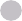 page 25Website Development ProposalLET'S FIND OUT WHAT DECISION EFFECTIVE IN WORKpage 26CLEAN AND ADAPTIVE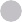 CLIENT ALWAYS THE KINGLorem ipsum dolor sit amet, consectetur adipscing elit. Pellentesque venenatis consequat dolor vestibuum mollis. Morbi finibus tempor ultricies. Phasellus auctor bibendum urna, eget porta dui scelerisque at.Nullam dignissim lobortis ligula, eu porta neque pretiunon. Suspendisse potenti. Suspendisse ac tellus sodalesef. in blandit arcu varius in. Quisque feugiat metus ac quam vestibulum tempor. Pellentesque venenatis lectus vel sollicitudin dictum. Pellentesque vitae nulla ipsum. Donec accumsan velitvestibulum mauris aliquet commodo non ac tortor. Curabitur nec sapien nec. felis luctus viverra. Duis eget pulvinar urna. Nulla vestibulum nisl eget.Quisque sit amet viverra odio, sed sodales sapien. In elementum massa vel eros feugiat, et semper nulla hendrerit. Nunc congue lacus ut eros sagittis fringilla. Cras sollicitudin,justo vitae pretium consectetur, magna ipsum tempor purus, at fringilla risus ligula eu lectus.WE MAKE WHAT BETTER FOR OUR CLIENTSCLIENT SPECIFICATION:Period: 2015-2016 years.New Jersey, 61 Washington states Download: 565.356Page views: 2.587.487Briefing conspectPossible solution/ Adaptive design for all platforms/ Marketing compatibility/ Communication with auditory/ Time & scale factors/ Material adaptive design/ Compatibility with popular CRM/ Clean system codeExplanation: pellentesquevitae nulla ipsum. Donec acei eros cumsan velit vestibulumpage 27ROJECTDESCRIPTIONSNECESSARYTO PROVIDE BOTH VERSION:WEB & TABLETProject goals and objectives//01.Lorem ipsum dolor sit amet, consectetur adipscing elit. Pellentesque venenatis consequat dolor vestibuum mollis. Morbi finibus tempor ultricies. Phasellus auctor bibendum urna, eget porta dui scelerisque at. Nullam dignissim lobortis ligula, eu porta neque pretiunon.Used system for e-commerce//02.Lorem ipsum dolor sit amet, consectetur adipscing elit. Pellentesque venenatis consequat dolor vestibuum mollis. Morbi finibus tempor ultricies. Phasellus auctor bibendum urna, eget porta dui scelerisque at. Nullam dignissim lobortis ligula, eu porta neque pretiunon.Mobile site and application//03.Lorem ipsum dolor sit amet, consectetur adipscing elit. Pellentesque venenatis consequat dolor vestibuum mollis. Morbi finibus tempor ultricies. Phasellus auctor bibendum urna, eget porta dui scelerisque at. Nullam dignissim lobortis ligula, eu porta neque pretiunon.R ED ELorem ipsum dolor sit amet, consectetur adipscing elit. Pellentesque venenatis consequat dolor vestibuum mollis. Morbi finibus tempor ultricies. Phasellus auctor bibendum urna, eget porta dui scelerisque at.G NROJECTФТ ANDIME ESTIMATION//01. Marketing and researchACTIONS:lorem ipsum dolor sit ametSed in blandit arcu, sit amet tinciduntBivamus imperdiet placerat maurisPellentesque non ultricesPraesent lorem neque, egestas vitae   	6. Quisque a diam semes toruseLorem ipsum dolor sit amet, consectetur adipscing elit. Pellentesque venenatis consequat dolor vestibuum mollis. Morbi finibus tempor ultricies. Phasellus auctor bibendum urna. Suspendisse ac tellus sodalesef. in blandit arcu varius inEget porta dui scelerisque at. Nullam dignissim lobortis ligula, eu porta neque pretiunon.Suspendisse potenti. Suspendisse ac tellus sodalesef. in blandit arcu varius in. Quisque feugiat metus ac quam vestibulum tempor.//02.Design and developmentLorem ipsum dolor sit amet, consectetur adipscing elit. Pellentesque venenatis consequat dolor vestibuum mollis. Morbi finibus tempor ultricies. Phasellus auctor bibendum urna. Suspendisse ac tellus sodalesef. in blandit arcu varius inACTIONS:lorem ipsum dolor sit ametSed in blandit arcu, sit amet tinciduntBivamus imperdiet placerat maurisPellentesque non ultricesPraesent lorem neque, egestas vitaeQuisque a diam semes toruseEget porta dui scelerisque at. Nullam dignissim lobortis ligula, eu porta neque pretiunon.Suspendisse potenti. Suspendisse ac tellus sodalesef. in blandit arcu varius in. Quisque feugiat metus ac quam vestibulum tempor.  	//03.Setup and implementationACTIONS:lorem ipsum dolor sit ametSed in blandit arcu, sit amet tinciduntBivamus imperdiet placerat maurisPellentesque non ultricesPraesent lorem neque, egestas vitaeQuisque a diam semes toruseLorem ipsum dolor sit amet, consectetur adipscing elit. Pellentesque venenatis consequat dolor vestibuum mollis. Morbi finibus tempor ultricies. Phasellus auctor bibendum urna. Suspendisse ac tellus sodalesef. in blandit arcu varius inEget porta dui scelerisque at. Nullam dignissim lobortis ligula, eu porta neque pretiunon.Suspendisse potenti. Suspendisse ac tellus sodalesef. in blandit arcu varius in. Quisque feugiat metus ac quam vestibulum tempor.//04. Controlling and evaluationLorem ipsum dolor sit amet, consectetur adipscing elit. Pellentesque venenatis consequat dolor vestibuum mollis. Morbi finibus tempor ultricies. Phasellus auctor bibendum urna. Suspendisse ac tellus sodalesef. in blandit arcu varius inACTIONS:lorem ipsum dolor sit ametSed in blandit arcu, sit amet tinciduntBivamus imperdiet placerat maurisPellentesque non ultricesPraesent lorem neque, egestas vitaeQuisque a diam semes toruseEget porta dui scelerisque at. Nullam dignissim lobortis ligula, eu porta neque pretiunon.Suspendisse potenti. Suspendisse ac tellus sodalesef. in blandit arcu varius in. Quisque feugiat metus ac quam vestibulum tempor.  	IMELINE ANDHE PROCESS GUIDE//01-02Marketing & researchLorem ipsum dolor sit amet, consectetur adipscing elit. Pellentesque venenatis consequat dolor vestibuum mollis. Morbi finibus tempor ultricies. Phasellus auctor bibendum urna. Suspendisse ac tellus sodalesef. in blandit arcu varius inSPECIFIC TASKS:lorem ipsum dolor sit ametSed in blandit arcu, sit amet tinciduntBivamus imperdiet placerat maurisPellentesque non ultricesPraesent lorem neque, egestas vitaeQuisque a diam semes toruse//03-04Design & developmentLorem ipsum dolor sit amet, consectetur adipscing elit. Pellentesque venenatis consequat dolor vestibuum mollis. Morbi finibus tempor ultricies. Phasellus auctor bibendum urna. Suspendisse ac tellus sodalesef. in blandit arcu varius inSPECIFIC TASKS:lorem ipsum dolor sit ametSed in blandit arcu, sit amet tinciduntBivamus imperdiet placerat maurisPellentesque non ultricesPraesent lorem neque, egestas vitaeQuisque a diam semes toruseDevelopment stage	Ideas & conceptSuspendisse ac tellus sodalesef, tempore dui aces blandit sem. Sedesto et justoGraphic & designSuspendisse ac tellus sodalesef, tempore dui aces blandit sem. Sedesto et justoSuspendisse ac tellus sodalesef, tempore dui aces blandit sem. Sedesto et justoRIGHT TIME MEAN EVERYTHINGLorem ipsum dolor sit amet, consectetur adipscing elit. Pellentesque venenatis consequat dolor vestibuum mollis. Morbi finibus tempor ultricies. Phasellus auctor bibendum urna. Suspendisse ac tellus sodalesef. in blandit arcu varius ineget porta dui scelerisque atullam dignissimMarketing stageSuspendisse ac tellus sodalesef, tempore dui aces blandit sem. Sedesto et justoControlling stageSuspendisse ac tellus sodalesef, tempore dui aces blandit sem. Sedesto et justoTest & evaluationSuspendisse ac tellus sodalesef, tempore dui aces blandit sem. Sedesto et justo//05-06Setup & executionLorem ipsum dolor sit amet, consectetur adipscing elit. Pellentesque venenatis consequat dolor vestibuum mollis. Morbi finibus tempor ultricies. Phasellus auctor bibendum urna. Suspendisse ac tellus sodalesef. in blandit arcu varius inSPECIFIC TASKS:lorem ipsum dolor sit ametSed in blandit arcu, sit amet tinciduntBivamus imperdiet placerat maurisPellentesque non ultricesPraesent lorem neque, egestas vitaeQuisque a diam semes toruse//07-08Controlling & evaluationLorem ipsum dolor sit amet, consectetur adipscing elit. Pellentesque venenatis consequat dolor vestibuum mollis. Morbi finibus tempor ultricies. Phasellus auctor bibendum urna. Suspendisse ac tellus sodalesef. in blandit arcu varius inSPECIFIC TASKS:lorem ipsum dolor sit ametSed in blandit arcu, sit amet tinciduntBivamus imperdiet placerat maurisPellentesque non ultricesPraesent lorem neque, egestas vitaeQuisque a diam semes toruseHAT CLIENTSHAS TO SAY ABOUT US– Hamlock and Sons –" We trust them with our money and thay do best design "– Macrosoft Studio –" Professional creative approach to every project "page 34Website Development Proposal– Greenland Corporation –" Most effective work processthat we ever had "– Project Serenity Inc. –" Amazing experience from work with this development agency "page 35Website Development ProposalСonsider to make businesswith us?+ADDITIONAL SERVICES:WHY WORK WITH US:Experience: 20 years of design, Maecenas gravida dui nec mauris Complete projects: 250+Happy Clients: 90+And more than that: pellente vitae nulla ipsum. Donec acei eros cumsan velit vestibulumUR TERMS ANDCONDITIONS//01  	Privacy statement//02  	Payment information//03  	Contract cancelationLorem ipsum dolor sit amet, consectetur adipscing elit. Pellentesque venenatis consequat dolor vestibuum mollis. Morbi finibus tempor ultricies. Phasellus auctor bibendum urna.Eget porta dui scelerisque at. Nullam dignissim lobortis ligula, eu porta neque pretiunon. Suspendisse potenti. Suspendisse ac tellus sodalesef. in blandit arcu varius in. Quisque feugiat metus ac quamLorem ipsum dolor sit amet, consectetur adipscing elit. Pellentesque venenatis consequat dolor vestibuum mollis. Morbi finibus tempor ultricies. Phasellus auctor bibendum urna.Eget porta dui scelerisque at. Nullam dignissim lobortis ligula, eu porta neque pretiunon. Suspendisse potenti. Suspendisse ac tellus sodalesef. in blandit arcu varius in. Quisque feugiat metus ac quamLorem ipsum dolor sit amet, consectetur adipscing elit. Pellentesque venenatis consequat dolor vestibuum mollis. Morbi finibus tempor ultricies. Phasellus auctor bibendum urna.Eget porta dui scelerisque at. Nullam dignissim lobortis ligula, eu porta neque pretiunon. Suspendisse potenti. Suspendisse ac tellus sodalesef. in blandit arcu varius in. Quisque feugiat metus ac quam//04  	Terms & conditions//05Media & materials//06Support managementLorem ipsum dolor sit amet, consectetur adipscing elit. Pellentesque venenatis consequat dolor vestibuum mollis. Morbi finibus tempor ultricies. Phasellus auctor bibendum urna.Eget porta dui scelerisque at. Nullam dignissim lobortis ligula, eu porta neque pretiunon. Suspendisse potenti. Suspendisse ac tellus sodalesef. in blandit arcu varius in. Quisque feugiat metus ac quamLorem ipsum dolor sit amet, consectetur adipscing elit. Pellentesque venenatis consequat dolor vestibuum mollis. Morbi finibus tempor ultricies. Phasellus auctor bibendum urna.Eget porta dui scelerisque at. Nullam dignissim lobortis ligula, eu porta neque pretiunon. Suspendisse potenti. Suspendisse ac tellus sodalesef. in blandit arcu varius in. Quisque feugiat metus ac quamLorem ipsum dolor sit amet, consectetur adipscing elit. Pellentesque venenatis consequat dolor vestibuum mollis. Morbi finibus tempor ultricies. Phasellus auctor bibendum urna.Eget porta dui scelerisque at. Nullam dignissim lobortis ligula, eu porta neque pretiunon. Suspendisse potenti. Suspendisse ac tellus sodalesef. in blandit arcu varius in. Quisque feugiat metus ac quamCCEPTANCEOF QUOTEBANK ADDRESS:	BANK ACCOUNT:Federal Bank12th Street, New Jersey 356 Washington United StatesBank # 256-354-068-24Bank Code: 25-68-34 Bank AuthoriteCountryclient name and signatureTHE PROJECT IS FINISHED. WHAT NEXT?Lorem ipsum dolor sit amet, consectetur adipscing elit.   Pellentesque venenatis consequat dolor vestibuum mollis. Morbi finibus tempor ultricies. Phasellus auctor bibendum urna, eget porta dui scelerisque at. Nullam dignissim lobortis ligula, eu porta neque pretiunon. Suspendisse potenti. Suspendisse ac tellus sodalesef. in blandit arcu varius in. Quisque feugiat metus ac quam vestibulum tempor. Pellentesque venenatis lectus vel sollicitudin dictum.Pellentesque vitae nulla ipsum. Donec accumsan velit vestibulum mauris aliquet commodo non ac tortor. Curabitur nec sapien nec. felis luctus viverra. Duis eget pulvinar urna. Nulla vestibulumnisl eget.Quisque sit amet viverra odio, sed sodales sapien. In elementum massa vel eros feugiat, et semper nulla hendrerit. Nunc congue lacus ut eros sagittis fringilla. Cras sollicitudin, justo vitae pretium consectetur, magna ipsum tempor.Name/Tile/Position	Signature of Client	DateCompany AddressGreenSocks Design Inc. 12th Street, New Jersey 356 WashingtonUnited StatesPhone & FaxPhone: + 4 055 2500 250Phone: + 4 060 2500 250Free Toll: + 4 055 2500 250Fax: + 4 060 2500 250OnlineEmail 1: info@domen.com Email 2: company@domen.com Website: yoursite.comЧеткая структура.Холодные и горячие КП.Сопроводительные письмаГрафическое оформление влюбых цветах и форматахГотовность от 72 часовТакже “под ключ”: презентации,брошюры, White Paper, буклеты, маркетинг-китДополнительно: оформление подбрендбук компании или подбор сочетаний цветов для создания вашего фирстиля иоформленияClear structure. The solic- ited and unsolicited busi- ness proposals. The cover lettersGraphic design in any colors and for- matsAn availability from 72 hoursPlus the turnkey:presentations, bro- chures, White Paper, booklets, and mar- keting kitsAdditionally: design for a company’s brand book or selection of color combinations to create your corporate identity and designSECTION A|About us and our serviceSECTION B|PortfolioSECTION C|Case studySECTION D|Project specificationsSECTION E|Project and time estimationsSECTION F|Project timelineSECTION G|Additional service offerSECTION H|Terms and conditions